МБУК «Алексеевский краеведческий музей»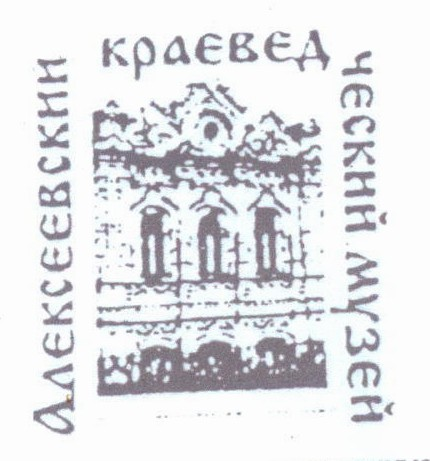 309850,  Белгородская область, город Алексеевка,ул. Некрасова, дом 44 тел.: (47234) 3-05-37e-mail: muzalek1923@rambler.ruИсх. №           от  «10» апреля 2019 г.БГИКММетод.отделЦыгулевой О.М.ПЛАН РАБОТЫМБУК «Алексеевский краеведческий музей»На  май  2019 года                ДиректорМБУК  «Алексеевский краеведческий музей»                      		М.Н. БоронаНАУЧНО-ИССЛЕДОВАТЕЛЬСКАЯ РАБОТА:НАУЧНО-ИССЛЕДОВАТЕЛЬСКАЯ РАБОТА:НАУЧНО-ИССЛЕДОВАТЕЛЬСКАЯ РАБОТА:НАУЧНО-ИССЛЕДОВАТЕЛЬСКАЯ РАБОТА:НАУЧНО-ИССЛЕДОВАТЕЛЬСКАЯ РАБОТА:НАУЧНО-ИССЛЕДОВАТЕЛЬСКАЯ РАБОТА:НАУЧНО-ИССЛЕДОВАТЕЛЬСКАЯ РАБОТА:№п\п№п\п№п\пНаименование работыДатаМесто проведенияОтветственные1.1.1.Написание научно-исследовательских работ1.1.1.1.1.1.«Исторический очерк села Репенка»II  кварталМБУК  «Алексеевский краеведческий музей»Зверева Н.Ю.2.2.2.Составление научно-исторической справки по теме:2.1.2.1.2.1.«Кавалер славы ратной» - к 110- летию со дня рождения полного кавалера ордена Славы Брянцева Егора ПавловичаII  кварталМБУК  «Алексеевский краеведческий музей»Жигулина Е.Н.3.3.3.Разработка текстов лекций:3.1.3.1.3.1.«Чему свидетель в жизни был» - к 215 –летию со дня рождения  Никитенко А.В. -педагога, литературного критика, академика Петербургской академии наукII  кварталМБУК  «Алексеевский краеведческий музей»Ходыкина Л.М.4.4.4.Разработка музейных уроков:4.1.4.1.4.1.«Театры графа Шереметьева», посвященный Году театра в РоссииII  кварталМБУК  «Алексеевский краеведческий музей»Зверева Н.Ю.5.5.5.Разработка методик тематических и комплексных экскурсий:5.1.5.1.5.1.Составление тематического каталога по краеведческой литературе  отдельно изданных произведений (книги, периодические издания, брошюры,  картографические материалы, печатная графика) и материалов, опубликованных в сборниках, журналах и газетах.В течение месяцаМБУК  «Алексеевский краеведческий музей»Научные сотрудники5.2.5.2.5.2.Проведение работы по совершенствованию музейно-образовательных программ  «Музей и дети. Воспитание культурой» для дошкольников, «Музей и подрастающее поколение от 6 до 16»  для учащихся школ города и района.  В течение месяцаМБУК  «Алексеевский краеведческий музей»Научные сотрудникиПубликации, издательская деятельность, работа со СМИ:Подготовка информации для размещения на официальном сайте МБУК «Алексеевский краеведческий музей», сайте управления культуры Алексеевского района, в межрайонной газете  «Заря».В течение месяцаНаучные сотрудникиНАУЧНО-ФОНДОВАЯ РАБОТА:НАУЧНО-ФОНДОВАЯ РАБОТА:НАУЧНО-ФОНДОВАЯ РАБОТА:НАУЧНО-ФОНДОВАЯ РАБОТА:НАУЧНО-ФОНДОВАЯ РАБОТА:НАУЧНО-ФОНДОВАЯ РАБОТА:НАУЧНО-ФОНДОВАЯ РАБОТА:№п\п№п\п№п\пНаименование работыДатаМесто проведенияОтветственные1.1.1.Комплектование фондов согласно плана на 2019 г.В течение месяцаМБУК  «Алексеевский краеведческий музей»Ходыкина Л.М., научные сотрудники2.2.2.Учет фондов музея  в соответствии с Инструкцией (1985 г.), нормативными и инструктивными документами Министерства культуры Российской Федерации, Инструкцией по учету и хранению музейных фондов  МБУК «Алексеевский краеведческий музей». В течение месяцаМБУК  «Алексеевский краеведческий музей»Ходыкина Л.М.3.3.3.Ведение книжного каталога и каталога периодических изданий по мере поступления литературы. В течение месяцаМБУК  «Алексеевский краеведческий музей»Ходыкина Л.М.4.4.4.Работа над созданием  электронного каталога  в автоматизированной системе учета музейного фонда, движимых памятников  «АС-Музей-3»  в соответствии с планом - графиком на 2019 год.В течение месяцаМБУК  «Алексеевский краеведческий музей»Ходыкина Л.М.Грабарь Н.Н.5.5.5.Осуществление фото фиксации  музейных предметов. В течение месяцаМБУК  «Алексеевский краеведческий музей»Ходыкина Л.М.Грабарь Н. Н.6.6.6.Выдача предметов на временное хранение внутри музея по актам выдачи на временное хранение, ведение  журнала выдачи на временное хранение, журнала регистрации актов выдачи на временное хранение. В течение месяцаМБУК  «Алексеевский краеведческий музей»Ходыкина Л.М.Грабарь Н.Н.7.7.7.Ведение журнала осмотра экспозиции.                В течение месяцаМБУК  «Алексеевский краеведческий музей»Поданева Е.В.8.8.8.Проведение профилактических мероприятий в фондовом помещении и в экспозиционных залах. В течение месяцаМБУК  «Алексеевский краеведческий музей»Ходыкина Л.М. Грабарь Н. Н.Поданева Е. В. Жигулина Е.Н.Зверева Н.Ю.Рубингер Т.Ю.Тарабанова Т. А.Шкиря Н. А.9.9.9.Согласно плана инвентаризации на 2019 год проведение инвентаризации музейных коллекций: «Нумизматика», «Фотография», «Редкая книга», «Филателия», «Ткани», «Документы», «ИЗО»В течение месяцаМБУК  «Алексеевский краеведческий музей»Ходыкина Л.М.Грабарь Н.Н.Поданева Е.В.Жигулина Е. Н.Зверева Н. Ю.10.10.10.Ведение журналов:  температурно-влажностного режима, ключевого хозяйства, допуска в фондохранилище, работы научных сотрудников в автоматизированной программе учета музейного фонда в «АС Музей – 3». В течение месяцаМБУК  «Алексеевский краеведческий музей»Ходыкина Л.М.Грабарь Н.Н.11.11.11.Осуществление ежедневной сдачи экспозиции, опечатывание залов  и фондохранилищ музея.В течение месяцаМБУК  «Алексеевский краеведческий музей»Ходыкина Л.М.Поданева Е.В.Рубингер Т.Ю.НАУЧНО-ЭКСПОЗИЦИОННАЯ РАБОТА:НАУЧНО-ЭКСПОЗИЦИОННАЯ РАБОТА:НАУЧНО-ЭКСПОЗИЦИОННАЯ РАБОТА:НАУЧНО-ЭКСПОЗИЦИОННАЯ РАБОТА:НАУЧНО-ЭКСПОЗИЦИОННАЯ РАБОТА:НАУЧНО-ЭКСПОЗИЦИОННАЯ РАБОТА:НАУЧНО-ЭКСПОЗИЦИОННАЯ РАБОТА:№п\пНазвание мероприятияНазвание мероприятияНазвание мероприятияДата проведенияМесто проведенияОтветственные1.Выставка из фондов Алексеевского краеведческого музея, посвященная годовщине Победы в Великой Отечественной войне «Победа входит в каждый дом»Выставка из фондов Алексеевского краеведческого музея, посвященная годовщине Победы в Великой Отечественной войне «Победа входит в каждый дом»Выставка из фондов Алексеевского краеведческого музея, посвященная годовщине Победы в Великой Отечественной войне «Победа входит в каждый дом»15.04.2019 – 15.05.2019Выставочный залАлексеевского краеведческого музеяПоданева Е.В.2.Выставка открыток послевоенной эпохиВыставка открыток послевоенной эпохиВыставка открыток послевоенной эпохи09.05.2019.Выставочный залАлексеевского краеведческого музеяХодыкина Л. М.3.Выставка экзотических  насекомых «Мир бабочек» из частной коллекции Выставка экзотических  насекомых «Мир бабочек» из частной коллекции Выставка экзотических  насекомых «Мир бабочек» из частной коллекции 20.05.2019 – 30.06.2019Выставочный залАлексеевского краеведческого музеяЖигулина Е.Н.4.Выставка из фондов Алексеевского краеведческого музея, посвященная Дню славянской письменности «Живое слово мудрости»Выставка из фондов Алексеевского краеведческого музея, посвященная Дню славянской письменности «Живое слово мудрости»Выставка из фондов Алексеевского краеведческого музея, посвященная Дню славянской письменности «Живое слово мудрости»20.05.2019 – 31.05.2019Экспозиционный залАлексеевского краеведческого музеяЗверева Н.Ю.5.Выставка из фондов Алексеевского краеведческого музея ко Дню защиты детей «Планета Детство»Выставка из фондов Алексеевского краеведческого музея ко Дню защиты детей «Планета Детство»Выставка из фондов Алексеевского краеведческого музея ко Дню защиты детей «Планета Детство»27.05.2019 – 15.06.2019Экспозиционный залАлексеевского краеведческого музеяЗверева Н.Ю.IV. НАУЧНО-ПРОСВЕТИТЕЛЬНАЯ РАБОТА:IV. НАУЧНО-ПРОСВЕТИТЕЛЬНАЯ РАБОТА:IV. НАУЧНО-ПРОСВЕТИТЕЛЬНАЯ РАБОТА:IV. НАУЧНО-ПРОСВЕТИТЕЛЬНАЯ РАБОТА:IV. НАУЧНО-ПРОСВЕТИТЕЛЬНАЯ РАБОТА:IV. НАУЧНО-ПРОСВЕТИТЕЛЬНАЯ РАБОТА:IV. НАУЧНО-ПРОСВЕТИТЕЛЬНАЯ РАБОТА:№ п\п№ п\пФорма и название  мероприятияФорма и название  мероприятияДата проведенияМесто проведенияОтветственные 11.11.Музейный праздник «Великий май! Победный май!» Музейный праздник «Великий май! Победный май!» 03.05.2019Выставочный залАлексеевского краеведческого музеяПоданева Е.В.2.2.Патриотическая квест-игра ко Дню Победы «Там, где была война»Патриотическая квест-игра ко Дню Победы «Там, где была война»09.05.2019Выставочный залАлексеевского краеведческого музеяЖигулина Е.Н.3.3.Исторический альманах «Минувших лет живая память» Исторический альманах «Минувших лет живая память» 09.05.2019Выставочный залАлексеевского краеведческого музеяЖигулина Е.Н.4.4.Ежегодная акция «Даритель года - 2019»Ежегодная акция «Даритель года - 2019»15.05.2019Выставочный залАлексеевского краеведческого музеяЗверева Н.Ю.5.5.Интерактивная программа "Угадай что это?" в рамках Акции «Ночь в музее» Интерактивная программа "Угадай что это?" в рамках Акции «Ночь в музее» 18.05.2019Выставочный залАлексеевского краеведческого музеяПоданева Е. В.66Праздник, посвященный Дню славянской письменности «Откуда азбука пошла»Праздник, посвященный Дню славянской письменности «Откуда азбука пошла»24.05.2019Выставочный залАлексеевского краеведческого музеяЗверева Н. Ю.V. НАУЧНО-МЕТОДИЧЕСКАЯ РАБОТА:V. НАУЧНО-МЕТОДИЧЕСКАЯ РАБОТА:V. НАУЧНО-МЕТОДИЧЕСКАЯ РАБОТА:V. НАУЧНО-МЕТОДИЧЕСКАЯ РАБОТА:V. НАУЧНО-МЕТОДИЧЕСКАЯ РАБОТА:V. НАУЧНО-МЕТОДИЧЕСКАЯ РАБОТА:V. НАУЧНО-МЕТОДИЧЕСКАЯ РАБОТА:№ п/пНаименование работыНаименование работыНаименование работыДата проведенияМесто проведенияОтветственныеОтветственные1.Осуществление методического сопровождения музеев Алексеевского района по всем направлениям музейной деятельности.Осуществление методического сопровождения музеев Алексеевского района по всем направлениям музейной деятельности.Осуществление методического сопровождения музеев Алексеевского района по всем направлениям музейной деятельности.В течение месяцаМБУК  «Алексеевский краеведческий музей»Научные сотрудникиНаучные сотрудники2.Информационное обеспечение работников музеев Алексеевского района.Информационное обеспечение работников музеев Алексеевского района.Информационное обеспечение работников музеев Алексеевского района.В течение месяцаМБУК  «Алексеевский краеведческий музей»Борона М.Н.Ходыкина Л. М.Поданева Е.В.Борона М.Н.Ходыкина Л. М.Поданева Е.В.3.Участие в областных обучающих семинарах, курсах повышения квалификации.Участие в областных обучающих семинарах, курсах повышения квалификации.Участие в областных обучающих семинарах, курсах повышения квалификации.В течение месяцаМБУК  «Алексеевский краеведческий музей»Научные сотрудникиНаучные сотрудники4.Заключение творческих договоров о творческом сотрудничестве и музейно-образовательной деятельности Алексеевского краеведческого музея с  учебными заведениями города и района, с организациями и предприятиями города и районаЗаключение творческих договоров о творческом сотрудничестве и музейно-образовательной деятельности Алексеевского краеведческого музея с  учебными заведениями города и района, с организациями и предприятиями города и районаЗаключение творческих договоров о творческом сотрудничестве и музейно-образовательной деятельности Алексеевского краеведческого музея с  учебными заведениями города и района, с организациями и предприятиями города и районаВ течение месяцаМБУК  «Алексеевский краеведческий музей»Борона М.Н.Борона М.Н.VI. ОРГАНИЗАЦИОННО-ХОЗЯЙСТВЕННАЯ ДЕЯТЕЛЬНОСТЬ:VI. ОРГАНИЗАЦИОННО-ХОЗЯЙСТВЕННАЯ ДЕЯТЕЛЬНОСТЬ:VI. ОРГАНИЗАЦИОННО-ХОЗЯЙСТВЕННАЯ ДЕЯТЕЛЬНОСТЬ:VI. ОРГАНИЗАЦИОННО-ХОЗЯЙСТВЕННАЯ ДЕЯТЕЛЬНОСТЬ:VI. ОРГАНИЗАЦИОННО-ХОЗЯЙСТВЕННАЯ ДЕЯТЕЛЬНОСТЬ:VI. ОРГАНИЗАЦИОННО-ХОЗЯЙСТВЕННАЯ ДЕЯТЕЛЬНОСТЬ:VI. ОРГАНИЗАЦИОННО-ХОЗЯЙСТВЕННАЯ ДЕЯТЕЛЬНОСТЬ:№п\пНаименование работыНаименование работыНаименование работыДата проведенияМесто проведенияОтветственный исполнительОтветственный исполнитель1.Организация работы по поддержанию систем коммуникаций здания МБУК  «Алексеевский краеведческий музей» в рабочем состоянииОрганизация работы по поддержанию систем коммуникаций здания МБУК  «Алексеевский краеведческий музей» в рабочем состоянииОрганизация работы по поддержанию систем коммуникаций здания МБУК  «Алексеевский краеведческий музей» в рабочем состоянииВ течение месяцаМБУК  «Алексеевский краеведческий музей»Борона М.Н.Шкиря Н. А.Борона М.Н.Шкиря Н. А.2.Участие сотрудников музея в монтаже и демонтаже выставокУчастие сотрудников музея в монтаже и демонтаже выставокУчастие сотрудников музея в монтаже и демонтаже выставокВ течение месяцаМБУК  «Алексеевский краеведческий музей»Сотрудники музеяСотрудники музея3.Организация и проведение санитарного дня в МБУК  «Алексеевский краеведческий музей».Организация и проведение санитарного дня в МБУК  «Алексеевский краеведческий музей».Организация и проведение санитарного дня в МБУК  «Алексеевский краеведческий музей».Последняя пятница месяца МБУК  «Алексеевский краеведческий музей»Борона М.Н.сотрудники музеяБорона М.Н.сотрудники музея4.Поддержание санитарного и экологического порядка на прилегающей территории к зданию музея. Поддержание санитарного и экологического порядка на прилегающей территории к зданию музея. Поддержание санитарного и экологического порядка на прилегающей территории к зданию музея. В течение месяцаМБУК  «Алексеевский краеведческий музей»Шкиря Н. А.Тарабанова Т. А.Шкиря Н. А.Тарабанова Т. А.5.Предоставление актов, оплата счетов  потребления энергоресурсов и услуг связи. Предоставление актов, оплата счетов  потребления энергоресурсов и услуг связи. Предоставление актов, оплата счетов  потребления энергоресурсов и услуг связи. В течение месяца МБУК  «Алексеевский краеведческий музей»Борона М.Н.Рубингер Т.Ю.Борона М.Н.Рубингер Т.Ю.6.Уборка экспозиций, предфондовых помещений, фондохранилищ, прилегающей территории к зданию музея.Уборка экспозиций, предфондовых помещений, фондохранилищ, прилегающей территории к зданию музея.Уборка экспозиций, предфондовых помещений, фондохранилищ, прилегающей территории к зданию музея.В течение месяцаМБУК  «Алексеевский краеведческий музей»Рубингер Т.Ю..Тарабанова Т. А.Шкиря Н. А.Рубингер Т.Ю..Тарабанова Т. А.Шкиря Н. А.